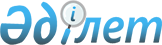 Об утверждении Правил управления бесхозяйными отходами, признанными решением суда поступившими в коммунальную собственность по Мартукскому району
					
			Утративший силу
			
			
		
					Решение маслихата Мартукского района Актюбинской области от 15 декабря 2017 года № 109. Зарегистрировано Департаментом юстиции Актюбинской области 8 января 2018 года № 5822. Утратило силу решением Мартукского районного маслихата Актюбинской области от 17 сентября 2021 года № 56
      Сноска. Утратило силу решением Мартукского районного маслихата Актюбинской области от 17.09.2021 № 56 (вводится в действие по истечении десяти календарных дней после дня его первого официального опубликования).
      В соответствии с подпунктом 3) статьи 19-1 Экологического кодекса Республики Казахстан от 9 января 2007 года, статьей 6 Закона Республики Казахстан от 23 января 2001 года "О местном государственном управлении и самоуправлении в Республике Казахстан", Мартукский районный маслихат РЕШИЛ:
      Cноска. Преамбула – в редакции решения Мартукского районного маслихата Актюбинской области от 25.12.2019 № 340 (вводится в действие со дня его первого официального опубликования).


      1. Утвердить прилагаемые Правила управления бесхозяйными отходами, признанными решением суда поступившими в коммунальную собственность по Мартукскому району.
      2. Настоящее решение вводится в действие по истечении десяти календарных дней после дня его первого официального опубликования. Правила управления бесхозяйными отходами, признанными решением суда поступившими в коммунальную собственность по Мартукскому району 
1. Общие положения
      1. Настоящие Правила управления бесхозяйными отходами, признанными решением суда поступившими в коммунальную собственность по Мартукскому району (далее – Правила) разработаны в соответствии с подпунктом 5) статьи 20-1 Экологического кодекса Республики Казахстан от 9 января 2007 года и определяют порядок управления бесхозяйными отходами, признанными решением суда поступившими в коммунальную собственность (далее – отходы).
      2. Передача отходов в коммунальную собственность осуществляется на основании судебного решения.
      3. Управление бесхозяйными отходами осуществляется местным исполнительным органом района (далее – местный исполнительный орган).
      4. В целях управления отходами местным исполнительным органом создается комиссия из представителей заинтересованных структурных подразделений (далее – Комиссия).
      Органом по организации работ по управлению отходами определяется государственное учреждение "Мартукский районный отдел жилищно-коммунального хозяйства, пассажирского транспорта и автомобильных дорог".
      5. Управление бесхозяйными отходами – это деятельность по оценке, учету, дальнейшему использованию, реализации, утилизации и удалению отходов. 2. Порядок управления бесхозяйными отходами, признанными решением суда поступившими в коммунальную собственность
      6. Учет, хранение, оценка, дальнейшее использование отходов осуществляется в соответствии с постановлением Правительства Республики Казахстан от 26 июля 2002 года № 833 "Некоторые вопросы учета, хранения, оценки и дальнейшего использования имущества, обращенного (поступившего) в собственность государства по отдельным основаниям".
      Cноска. Пункт 6 – в редакции решения Мартукского районного маслихата Актюбинской области от 25.12.2019 № 340 (вводится в действие со дня его первого официального опубликования).


      7. Организация работы по безопасной утилизации и удалению невостребованных отходов осуществляется местным исполнительным органом с учетом рекомендаций Комиссии в соответствии с требованиями экологического законодательства Республики Казахстан за счет средств местного бюджета.
      8. Выбор поставщика услуг по утилизации и удалению отходов осуществляется в соответствии с законодательством Республики Казахстан о государственных закупках.
      9. Рекультивация территорий, на которых были размещены отходы, после реализации, утилизации, удаления отходов производится в соответствии с требованиями земельного законодательства Республики Казахстан. 3. Заключительные положения
      10. В процессе обращения с отходами соблюдаются требования, предусмотренные экологическим законодательством Республики Казахстан.
					© 2012. РГП на ПХВ «Институт законодательства и правовой информации Республики Казахстан» Министерства юстиции Республики Казахстан
				
      Председатель сессии 
Мартукского районного маслихата 

И. Шакиров

      Секретарь Мартукского 
районного маслихата 

А. Альмухамбетов
Утвержден решением Мартукского районного маслихата от 15 декабря 2017 года № 109